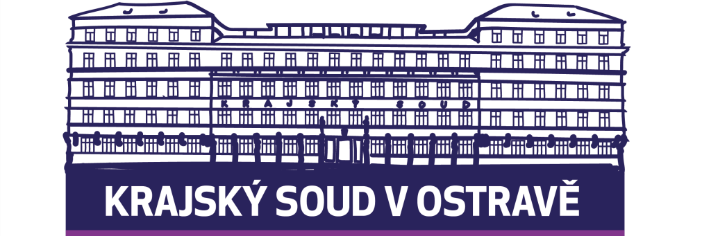 Výsledky výběrového řízení na funkci soudce pro obvod Krajského soudu v OstravěOstrava 18. května 2023Mgr. Jiří Gottwaldpředseda výběrové komisePořadíKódPočet bodůÚspěšnost1S59844uspěl (a)2S54443uspěl (a)3 – 5S56442uspěl (a)3 – 5S58742uspěl (a)3 – 5S57342uspěl (a)6S55941uspěl (a)7 – 8S58340uspěl (a)7 – 8S55640uspěl (a)9S63539uspěl (a)10 – 12S57438uspěl (a)10 – 12S60238uspěl (a)10 – 12S54538uspěl (a)13 – 14S55037uspěl (a)13 – 14S56837uspěl (a)15S56536uspěl (a)16 – 17S56035uspěl (a)16 – 17S58435uspěl (a)18S63832uspěl (a)19 - 20S57931uspěl (a)19 - 20S56231uspěl (a)21S58129uspěl (a)22 – 23S56128neuspěl (a)22 – 23S63028neuspěl (a)24 – 25 S55127neuspěl (a)24 – 25 S65027neuspěl (a)26S59726neuspěl (a)27 – 28S55323neuspěl (a)27 – 28S63723neuspěl (a)29S64718neuspěl (a)30S6489neuspěl (a)31 - 32S6068neuspěl (a)31 - 32S6198neuspěl (a)